Devoirs et leçons 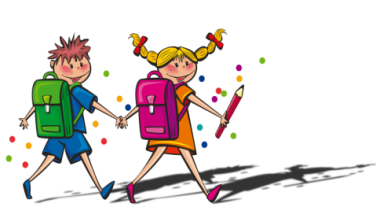 du 7 septembre au 13 septembre612DevoirsMatérielLeçonsMatérielOBLIGATOIRESOBLIGATOIRESOBLIGATOIRESOBLIGATOIRESOBLIGATOIRESLecture du livre Les écrans et toi p. 7 à 28Livre Les écrans et toiVocabulaire : Semaine 1Liste de mots – Au programme en françaisCarnet de lecture Les écrans et toi : Introduction et section 1Cartable françaisTables : 1  à 12 (+, -, x, ÷)AgendaDéfi p. 26 + exercices p.27Livre Les écrans et toi + carnet littéraireUnivers social : changements entre 1900 & 2021 (cartes)D-T univers socialSondage sur la lectureCartable françaisGrammaire : Homophones,  nom et le radical du verbecahier  Au programme en français + mes outilsHomophones P. 25  Le nom p. 36cahier Au programme en françaisMath : Unité de tempsLexique mathTerminer la révision math de 5e annéeD-T mathPhoto scolaire le mercredi 8 septembre à 8h45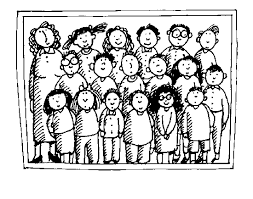 Rencontre de parents virtuellele jeudi 9 septembre à 19h00Photo scolaire le mercredi 8 septembre à 8h45Rencontre de parents virtuellele jeudi 9 septembre à 19h00Dates importantes : 6 août 1945D-T univers socialPhoto scolaire le mercredi 8 septembre à 8h45Rencontre de parents virtuellele jeudi 9 septembre à 19h00Photo scolaire le mercredi 8 septembre à 8h45Rencontre de parents virtuellele jeudi 9 septembre à 19h00FACULTATIFSFACULTATIFSFACULTATIFSPhoto scolaire le mercredi 8 septembre à 8h45Rencontre de parents virtuellele jeudi 9 septembre à 19h00Photo scolaire le mercredi 8 septembre à 8h45Rencontre de parents virtuellele jeudi 9 septembre à 19h00Infos-jeunes : Une élection fédérale pour le CanadaordinateurPhoto scolaire le mercredi 8 septembre à 8h45Rencontre de parents virtuellele jeudi 9 septembre à 19h00Photo scolaire le mercredi 8 septembre à 8h45Rencontre de parents virtuellele jeudi 9 septembre à 19h00Regarder le débat des chefs mercredi soir (Radio-Canada)Télé ou ordiPhoto scolaire le mercredi 8 septembre à 8h45Rencontre de parents virtuellele jeudi 9 septembre à 19h00Photo scolaire le mercredi 8 septembre à 8h45Rencontre de parents virtuellele jeudi 9 septembre à 19h00Naïla (mercredi)Naïla (mercredi)Naïla (mercredi)SCIENCESARTSECR